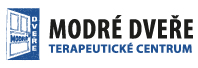 Terapeutické centrum Modré dveře, z.ú.Kontaktní osoba: PhDr. Kateřina SivekováTel.725 830 830Email: katerina.sivekova@modredvere.czwww.modredvere.czTisková zpráva Terapeutického centra Modré dveře, z.ú. zde dne 5.10.2017 V Říčanech bylo nově otevřeno centrum pomoci a zázemí pro multidisciplinární týmŘíčany - Lidé z Říčan a okolí, kteří se ocitli v tíživé životní situaci, budou moci využít novou službu krizové pomoci. Ta byla spuštěna 1. října v čerstvě otevřených prostorách centra Modré dveře Říčany. Službu může bezplatně a anonymně využít kdokoliv včetně dětí a seniorů. Krizovou pomoc může vyhledat každý, kdo se ocitl v situaci, kterou nedokáže sám vyřešit. “Může jít například o neshody s partnerem, prožitou autonehodu, výpověď v práci, onemocnění v rodině, nebo třeba pocit, že nevíme, jak v životě dál. Každý to vnímáme jinak,” vysvětlila PhDr. Kateřina Siveková, ředitelka organizace Terapeutické centrum Modré dveře. Tento druh pomoci byl pro občany regionu zatím dostupný pouze v Kostelci nad Černými lesy nebo v Praze.  Od nynějška nemusejí obyvatelé Říčan za touto službou nikam dojíždět. “Otevřením centra sociálních služeb v Říčanech se zlepší jejich dosažitelnost pro celý region. Říčany jsou dobře dostupné z několika směrů. Dojíždějí k nám i lidé z Benešova, Českého Brodu a jiných okresů. Říčanské centrum usnadní cestování nejen jim, ale i lidem z okolí Říčan,”  uvedla Siveková.Centrum disponuje multidisciplinárním týmem, zázemím pro něj, automobily pro péči v terénu a je plně připravené na reformu psychiatrické péče.Kromě krizové pomoci je možné v říčanském centru využít další sociální služby, případně placenou psychoterapii. Sociální služby jsou poskytovány bezplatně. „Snažíme se osoby s duševním onemocněním nevytrhovat z jejich přirozeného prostředí, ale pracovat komplexně jak s jejich problémem, tak s prostředím, kde žijí - rodinou, přáteli, zaměstnavatelem,“ říká Siveková. „Nabídka služeb se bude postupně rozšiřovat tak, aby naplňovala myšlenku komplexní péče o klienty“,  dodala.